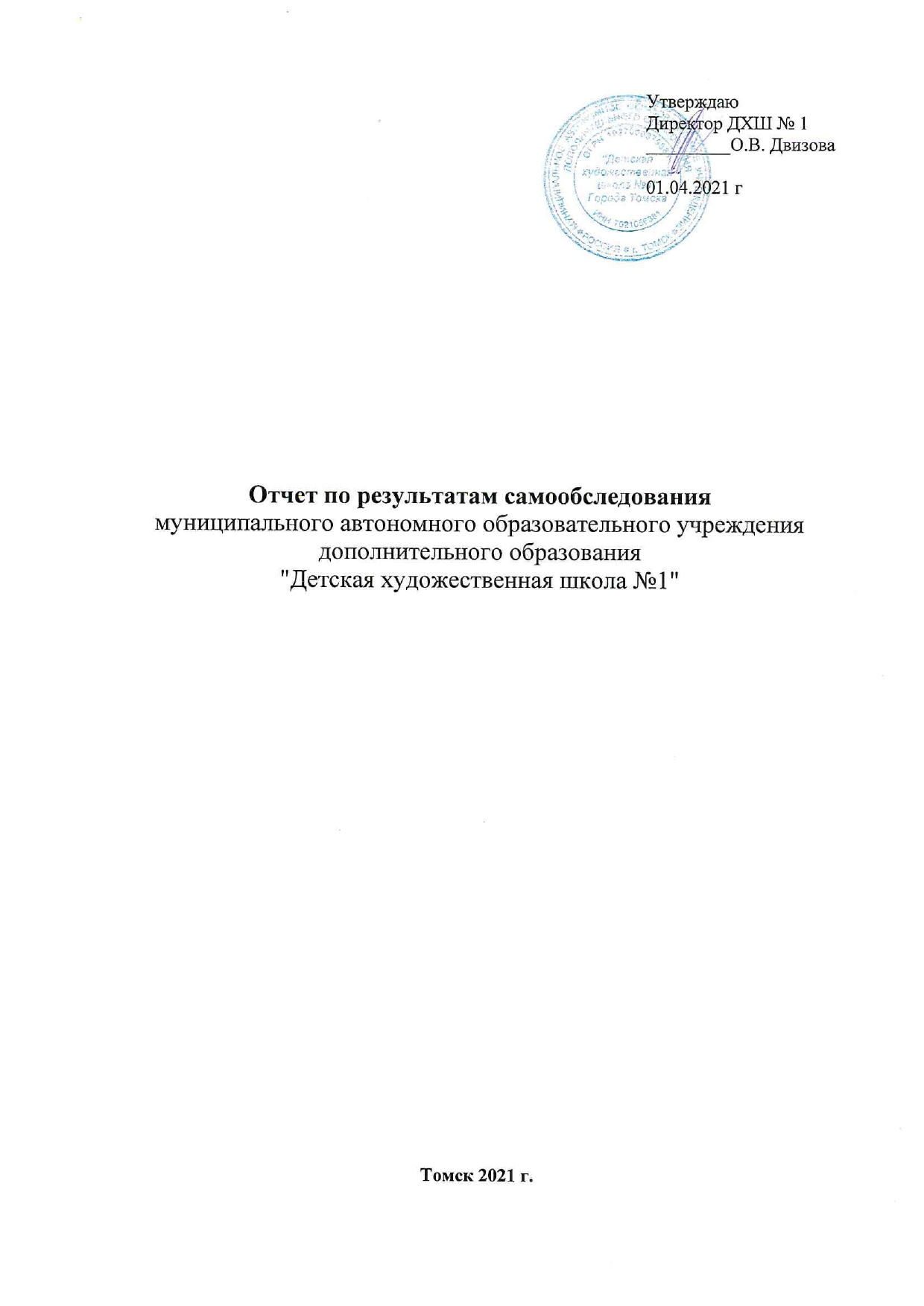 ОглавлениеВведение…………………………………………………………………………………………..........31. Анализ результатов деятельности по направлениям: ……………………………………………4	
1.1 Управленческая деятельность………………………………………………………………. .......4
1.2. Образовательная деятельность…………………………………………………………...............8
1.3. Методическая и выставочно-просветительская деятельность………………………………..11
1.4. Организация работы по оказанию платных образовательных услуг (ПОУ)………………...191.5. Административно-хозяйственная и финансовая деятельность……………………………….20
2.Сравнительный анализ показателей деятельности МАОУДО «ДХШ№1» (в соответствии
с приказом Министерства образования и науки РФ от 10 декабря . № 1324). ……………233. Итоги деятельности МАОУДО «ДХШ №1» за 2020 г…………………………………………..274. Приложение (Показатели деятельности МАОУДО «ДХШ№1» за 2020 г.)…………………....28ВведениеОсновная задача отчетного периода - создание в кратчайшие сроки материально-технических и методических условий для реализации образовательных программ в дистанционном формате, а также выполнение муниципального задания (далее МЗ) в полном объеме (независимо от ограничительных мер, введенных правительством в связи с пандемией). 	Анализируя работу за отчетный период можно отметить: - муниципальное задание выполнено в полном объеме;-  в ситуации дистанционного обучения в школе не только удалось сохранить контингент в рамках МЗ, но также сохранить почти 100% контингент обучающихся в рамках ПОУ, осуществить проведение экзаменационных просмотров по всем предметам в дистанционном формате и выдать свидетельства выпускникам, завершившим курс обучения;- уровень удовлетворённости населения качеством оказываемой услуги за год в среднем составил 92,4 % (опрос на сайте ДХШ), что на 4,1 % ниже по сравнению с прошлым годом; - среднегодовая сохранность контингента 99,5 %, что ниже по сравнению с прошлым годом на 0,5 % и является хорошим показателем, учитывая ситуацию с пандемией;- проведена большая работа по созданию доступной среды для детей с ограниченными возможностями в обучении, на основании разработанного паспорта доступности;- из 133 выпускников школы за отчетный период 60 человек (45,1%) поступило в профильные ВУЗы и ССУЗы страны (это наивысший показатель за последние годы); - несмотря на ограничительные меры по проведению массовых мероприятий очно, в школе организовано виртуальное участие учеников в выставках и конкурсах различного уровня. В них приняло участие 2456 человек, а победителями стали 372 школьника;-  на портале «Культура РФ» размещено 34 анонса мероприятий, организованных ДХШ№1, а на сайте школы размещено 69 публикаций-новостей и онлайн галерей школьных и городских выставок-конкурсов;- в рамках деятельности по оказанию платных образовательных услуг и привлечению внебюджетных средств сумма доходов уменьшилась на 8% по сравнению с прошлым годом, как следствие дистанционного обучения и увеличения сроков каникул для обучающихся.Основные показатели деятельности 1. Сравнительный анализ результатов деятельности по направлениям.             1.1 Управленческая деятельность.Анализ документооборотаАнализ работы с кадрамиХарактеристика педагогического состава в соответствии 
со штатным расписанием Характеристика педагогического состава, 
оказывающего платные образовательные услугиПедагогический стаж штатных 
работников ДХШ № 1 (на 31.12.2020 г.)Список преподавателей, имеющих квалификационную категориюс указанием срока действия (на 31.12.2020 г.)Список работников, прошедших повышение квалификации в отчетном периоде:                                         Уровень кадрового обеспечения представлен в Приложении №1 к данному отчету. В рамках осуществления управленческих функций (осуществление контроля) в отчетном периоде в Школе работали такие комиссии и Советы, как: 1.2. Образовательная деятельность.Сравнительный анализ объема оказания образовательных услуг в рамках муниципального задания (МЗ) и в рамках платных образовательных услуг (ПОУ) в отчетном периоде2019
удельный вес
оказания ПОУ и МЗ 30 % МЗ
70 % ПОУ2020
удельный вес
оказания ПОУ и МЗ
32,7% МЗ
67,3% ПОУВ отчетном периоде обучение велось по программам:Начальная школаПлатные образовательные услуги (ПОУ) (возраст обучающихся 5 - 10 лет)1.Дополнительная общеразвивающая программа «Юные художники» (срок реализации 9 месяцев).2. Дополнительная общеразвивающая программа «Студия керамики для детей» (срок реализации 9 месяцев).3. Дополнительная общеразвивающая программа «Лепка из глины для детей» (срок реализации 3 месяца).Основная школа (возраст обучающихся 10-17 лет)1.Дополнительная предпрофессиональная программа в области искусств. Программа «Живопись» (вариативная часть №1, вариативная часть №2, срок реализации 5 лет)2.Дополнительная предпрофессиональная программа в области искусств. Программа «Живопись» с сокращенным сроком обучения (срок реализации 4 года)3.Дополнительная предпрофессиональная программа в области искусств. Программа «Декоративно-прикладное творчество» (срок реализации 5 лет)4. Дополнительная предпрофессиональная программа в области искусств. Программа «Дизайн» (срок реализации 5 лет)5.Дополнительная общеразвивающая программа в области изобразительного искусства (срок реализации 4 года)6.Дополнительная общеразвивающая программа в области изобразительного искусства (срок реализации 3 года) (реализуется в рамках платных образовательных услуг)7.Дополнительная общеразвивающая программа в области изобразительного искусства (срок реализации 2 года) (реализуется в рамках платных образовательных услуг)8.Дополнительная общеразвивающая программа в области изобразительного искусства «Изобразительное искусство для подростков (ускоренное обучение)» (срок реализации 3 года) (реализуется в рамках платных образовательных услуг)9.Дополнительная общеразвивающая программа в области изобразительного искусства «Изобразительное искусство для юношества (быстрый результат)» (срок реализации 2 года) (реализуется в рамках платных образовательных услуг)10.Дополнительная общеразвивающая программа в области изобразительного искусства «Изобразительное искусство и моделирование одежды» (срок реализации 3 года) (реализуется в рамках платных образовательных услуг)11.Дополнительная общеразвивающая программа в области изобразительного искусства «Изобразительное искусство, мода и дизайн» (срок реализации 2 года) (реализуется в рамках платных образовательных услуг)12.Дополнительная общеразвивающая программа в области изобразительного искусства «Профориентационный класс» (срок реализации 1 год) (реализуется в рамках платных образовательных услуг)Курсы для взрослыхПлатные образовательные услуги (ПОУ) (возраст обучающихся от 14 лет и старше)1.Комплексная программа Курса начального художественного образования для взрослых (срок реализации 3 года).	2. Дополнительная общеразвивающая программа в области изобразительного искусства «Арт-класс» (срок реализации 9 месяцев).	3. Дополнительная общеразвивающая программа в области изобразительного искусства «Вечерняя школа для взрослых» (срок реализации 2 года).4. Дополнительная общеразвивающая программа в области изобразительного искусства «Стильные украшения для интерьера» (срок реализации 3 месяца).5. Дополнительная общеразвивающая программа в области изобразительного искусства«Дизайн интерьера» (срок реализации 3 месяца).6. Дополнительная общеразвивающая программа в области изобразительного искусства «Портрет для начинающих» (срок реализации 3 месяца).7. Дополнительная общеразвивающая программа в области изобразительного искусства «Портрет» (срок реализации 3 месяца).8. Дополнительная общеразвивающая программа в области изобразительного искусства «Батик» (срок реализации 3 месяца).9. Дополнительная общеразвивающая программа в области изобразительного искусства «История зарубежной живописи» (срок реализации 8 месяцев).10. Дополнительная общеразвивающая программа в области изобразительного искусства «Керамика» (срок реализации 3 месяца).11. Дополнительная общеразвивающая программа в области изобразительного искусства «Скульптура для взрослых» (срок реализации 3 месяца).Мастер-классы для взрослых и детей«Авторская кукла»«Лоскутное шитьё»«Художественное валяние из шерсти»«Дизайн одежды»«Основы изобразительной грамоты»«Ландшафтный дизайн»«Гобелен»«Ткачество»Контингент обучающихся в МАОУДО «ДХШ №1», включая структурное подразделение:в отчетном периоде составил: - в рамках муниципального задания (МЗ)-380 чел.;- в рамках платных образовательных услуг (ПОУ)- 782чел.Всего по школе – 1162 чел.Доля обучающихся от выпускников основной школы, избравших профессию по профилю, составила –47,6 %.Качество подготовки учащихсяОбучающиеся, занимающиеся проектной деятельностьюОбучающиеся, избравшие профессию по профилюОбщее количество выпускников, по сравнению  с прошлым годом, увеличилось, произошли изменения по количеству набора в первые классы. Данная тенденция сохранится на ближайшие годы и количество выпускников будет зависеть от количества поступивших. Показатель процентного отношения поступивших в профильные ВУЗы, СУЗы выпускников увеличился. Абсолютная и качественная успеваемость обучающихся основной школы за отчётный период по предпрофессиональным и общеразвивающим образовательным программам1.3. Методическая и выставочно-просветительская деятельность.В отчетном периоде в Школе активно работал методический совет школы (далее МС). Состав МС:- Христева Е.С., председатель МС, методист 	- Двизова О.В., директор - Князева А.П., зам. по УР- Кушкова О.В., преподаватель рисунка, живописи, композиции- Юдинцева А.М., преподаватель рисунка, живописи, композиции.Направление работы МС: - методическое обеспечение ДПП «Живопись», ДПП «Декоративно прикладное творчество», ДПП "Дизайн" и ДОП в области изобразительного искусства;- организация работы с перспективными обучающимися и одаренными детьми в рамках программы «Юные дарования Томска»;- организация методической деятельности преподавателей основной школы (обобщение педагогического опыта, создание методического фонда пособий);- организация участия преподавателей в профессиональных конкурсах.В течение отчетного периода методическая работа школы велась с использованием следующих форм:1. Групповой   формы методической работы (Педсоветы, Методсоветы, семинары, практикумы, консультации, методические просмотры), направленной на повышение квалификации и профессионального мастерства педагогов.2.  Индивидуальной формы методической работы (самообразование, индивидуальные консультации, собеседования), направленной на обобщение, представление и распространение педагогического опыта и опыта инновационной деятельности.3.  Информационно-методической формы работы (формирование библиотечного фонда программно-методических материалов, научно- методической литературы, авторских разработок, обеспечение периодическими научно-методическими и специальными изданиями, разработка памяток и рекомендаций по освоению ДПП, работа в сети Интернет (использование ресурса интернет как источника информации по определённой теме, переписка, получение информации о конкурсах, конференциях, семинарах, курсовой подготовке и др.)).Анализ участия педагогов в различных мероприятияхПо итогам отбора в городскую программу «Юные дарования Томска» из ДХШ №1 участниками стали 15 обучающихся:Андронова Кира			преп. Князева А. П.Быковская Виктория   	 	преп. Пешкова Т. А.Голубенко Анна 			преп. Юдинцева А. М.Епифанцева Мария		преп. Юдинцева А. М.Завадовская Виктория    	преп. Пешкова Т. А.Крючкова Анастасия 		преп. Двизова О. В.Лиханова Елена			преп. Нетребо О.М.Мадюжина Лилия 		преп. Двизова О. В. Овчинникова Анна		преп. Кушкова О.В.Патрахина Арина 		преп. Пешкова Т. А.Самарина Алина			преп. Князева А. П.Секретова Надежда                   преп. Князева А. П.Тен Татьяна			преп. Двизова О. В.Ткаченко Оксана			преп. Кушкова О.В.Ясинская Дарья                          преп. Вернер С.В.Участники программы активно участвовали в олимпиадах, мастер - классах, выездных пленэрах, конкурсах, выставках. В школе определена группа перспективных обучающихся (63 чел.).Одаренные обучающиеся участвовали в выездном пленэре:- в январе обучающиеся МАОУДО «ДХШ №1» под руководством преподавателя Распоповой Л.Н. посетили «Санкт-Петербургскую государственную художественно-промышленную академию имени А. Л. Штиглица», где приняли участие во Всероссийском конкурсе юных художников «Ванильное небо».Для перспективных обучающихся и участников программы «Юные дарования Томска» было организовано 2 мастер-класса и 2 творческих встречи с художниками:1.  27 января В ДХШ №1 состоялась творческая встреча с педагогом, художником С.П. Лазаревым по методическому просмотру композиционных работ, обучающихся 4 классов.2.  В марте для обучающихся структурного подразделения ДХШ №1 был проведен мастер-класс “Кофейная живопись”. Мастер-класс провела Ю.В. Астафурова, художник, член СХР.3.  14 сентября в ТГПУ состоялась профориентационная встреча группы обучающихся с С.П. Лазаревым.4.  7 октября для обучающихся ДХШ №1 проведен мастер-класс по монтажной композиции С.П. Лазарева. По итогам конкурса в образовательном центре «Сириус», г. Сочи, прошли обучение обучающиеся: Дубич Полина (5 класс, преп. Двизова О.В., программа «Основы анималистической скульптуры»), 2020;Тен Татьяна (5 класс, преп. Двизова О.В., программы «Изобразительное искусство (основы академической художественной школы)», март 2019 и «Акварельная многослойная живопись» под руководством преподавателей школы С. Андрияки), октябрь 2019.Группа перспективных обучающихся и группа участников программы «Юные дарования Томска» приняли участие в 4-х творческих олимпиадах:в феврале во Всероссийской детской заочной теоретической олимпиаде по истории изобразительного искусства «От Бернини до Фальконе» (12 человек);в феврале - марте в Олимпиаде школьников по комплексу предметов «Культура и искусство» (Академический рисунок, живопись, композиция, история искусства и культуры), Санкт-Петербургского государственного университета промышленных технологий и дизайна. Быринова Диана и Дмитриева Юлия (обучающиеся преподавателя Распоповой Л.Н.) стали призёрами отборочного этапа олимпиады и получили приглашение на участие в заключительном этапе в г.Санкт-Петербург. Победителям и призерам олимпиады предоставляется льгота по зачислению в ВУЗ без вступительных испытаний или прохождению вступительного испытания творческой направленности;в феврале - марте в IV Международной Олимпиаде в предметной области «Искусство» (39 участников);в апреле в II Областной олимпиаде по истории изобразительного искусства (4 участника).Участие одаренных и перспективных обучающихся в различных мероприятияхМетодическое обеспечение ДПП «Живопись», ДПП «Декоративно-прикладное творчество» и ДОП в области изобразительного искусства:- для формирования «Фондов оценочных средств» на 1 год обучения для ДПП «Дизайн» преподавателями структурного подразделения отсняты лучшие работы учащихся, создана электронная подборка;- в рамках создания учебно-методического комплекса по ДПП «Дизайн» преподавателем О.В. Кушковой разработано 6 заданий для 1 класса по предмету «компьютерная графика», включающие в себя конспект урока, презентацию, алгоритм исполнения задания;- разработаны «Фонды оценочных средств» для ДПП «Живопись» (II) по предмету «Цветоведение» для 1-3 классов;- сформированы «Фонды оценочных средств» для ДПП «Живопись» (II) по предмету «Декоративная композиция» для 1-2 классов;- разработаны презентации к учебным заданиям по предметам: рисунок, живопись, композиция станковая, прикладная композиция, пленэр, история искусства (ДПП "Живопись", 1-5 классы).Преподаватели школы приняли участие в работе конференций различного уровня:- 24 марта 2020 г. преподаватели ДХШ №1 приняли участие в городском методическом дне, проводимом в заочном формате. Свои доклады и презентации представили: Двизова О.В., Пантелеева Е.В., Пешкова Т.А., Христева Е.С., Кушкова О.В;- 18 мая 2020 г. Двизова О.В., Христева Е.С. приняли участие в дистанционной секции "Духовная и нравственная основа семейной жизни" проводимой Международным научно-практическим центром аксиологии и методологии духовно-нравственного воспитания ТГПУ в рамках XXX Дней славянской письменности и культуры;- в мае 2020 г. преподаватели Авдеева О.Н., Аленина И.А., Двизова О.В., Нетребо О.М., Кушкова О.В., Пешкова Т.А., Пантелеева Е.В., Христева Е.С. стали слушателями VII Международного форума педагогов-художников «Современное художественное образование, уникальные практики и новейшие технологии» (г. Москва, 25.03- 25.05.2020 г.);- 4 июня 2020 г. преподаватели Аленина И.А., Двизова О.В., Нетребо О.М., Князева А.П., Христева Е.С. приняли участие в межрегиональном онлайн-форуме «#КУЛЬТУРАНАДОМ - НОВАЯ РЕАЛЬНОСТЬ» на площадке Министерства культуры и национальной политики Кузбасса, секция "Художественное образование онлайн: проблемы и перспективы";- 30 июня 2020 г. преподаватели Двизова О.В., Князева А.П., Христева Е.С. приняли участие во Всероссийском онлайн- семинаре «Мониторинг образовательных результатов учебной деятельности в системе дополнительного образования» на площадке Ассоциации руководителей образовательных организаций;- 15 сентября 2020 г. преподаватели МАОУДО «ДХШ №1» Кушкова О.В., Христева Е.С. стали слушателями Круглого стола "Непрерывное художественное образование в новой системе воспитания обучающихся в 2020-2021 учебном году" (в режиме онлайн)- 23 октября 2020 г. круглый стол по итогам VII Областной выставки-конкурса "Мой край сибирский", где приняли участие преподаватели: Двизова О.В., Нетребо О.М., Пешкова Т.А., Кушкова О.В., Христева Е.С.- 30 октября 2020 г. преподаватели ДХШ №1 приняли участие в городском методическом дне «Методические разработки к дополнительным общеразвивающим программам в области изобразительного искусства» в дистанционном формате. Свои доклады и презентации представили: Двизова О.В., Кушкова О.В., Аленина И.А., Пешкова Т.А., Пантелеева Е.Н., Попова Т.С., Распопова Л.Н., Христева Е.С.- с 5 по 7 ноября 2020 г.  преподаватели приняли участие в научно-практической Конференции «Место и роль художественного образования в новой системе воспитания и социализации» (XXVII «Мастерская Б.М. Неменского»), 10 чел. - 27 ноября преподаватели МАОУДО «ДХШ №1» Христева Е.С., Нетребо О.М., АвдееваО.Н., Кушкова О.В., Князева А.П. стали слушателями вебинара «Вид, назначение и отличительные особенности рисунка», Ловцова И.В.- 17 декабря 2020 г. преподаватели ДХШ №1 Двизова О.В., Нетребо О.М., Аленина И.А., Кушкова О.В., Князева А.П., Христева Е.С. стали слушателями видеоконференции координационного совета руководителей и преподавателей образовательных учреждений сферы культуры Томской области (ТОИУМЦКИ). В отчетном периоде педагогами подготовлены статьи, представляющие опыт работы. Статьи опубликованы в сборниках по итогам работы конференций (9 статей).- 27 марта 2020 г. - II Всероссийская научно-методическая конференция «Сохранение и развитие национальных фольклорных традиций в современном художественном образовании: опыт, проблемы, решения», заочное участие с публикацией статей:Авдеева О.Н., статья «Преемственность традиций народной художественной культуры. Из опыта реализации ДПП «ДПТ» МАОУДО ДХШ №1 на уроках декоративной композиции»,Вернер С.В., статья «Русский костюм. Роспись толкушки»,Кушкова О.В., статья «Тема народных праздников на уроках композиции для детей 5-8 лет»Попова Т.С., статья «Изучение народных традиций на уроках декоративно - прикладной композиции в ДХШ»,Христева Е.С., статья «Изучение русской народной символики на уроках прикладной композиции в художественной школе»;- сентябрь 2020 г -  XXI Областная педагогическая конференция образовательных учреждений сферы культуры и искусства Томской области, заочное участие с публикацией статей:Алеева Н.Б., статья «История искусства, как базовый предмет художественного образования»;Распопова Л.Н., статья «Подведение итогов реализации ДПП «Живопись» через выполнение дипломного проекта»;Пантелеева Е.В., статья «Опыт реализации дополнительных образовательных программ в условиях дистанционной работы»;Христева Е.С., статья «Проблемы выбора программного обеспечения при реализации дистанционного обучения в художественной школе».В рамках создания учебно-методического комплекса ДПП «Живопись» и ДПП «ДПТ» разработаны и изданы методические разработки (5 методических разработок):- преп. Алеева Наталья Борисовна, методическая работа: «Светлое и тёмное» (для дополнительной предпрофессиональной программы в области искусств «Живопись»);- преп. Авдеева О. Н., Аленина И. А., Вернер С. В., Двизова О. В., Князева А. П., Колмакова В. В., Кушкова О. В., Нетребо О. М., Пантелеева Е. В., Пешкова Т. А., Распопова Л. Н.  Семёнова В. В., Христева Е. С., Юдинцева А. М., методическое пособие по дополнительной предпрофессиональной программе в области искусств «Живопись» за 1 класс по предметам: рисунок, живопись, станковая композиция, прикладная композиция;- преп. Двизова О.В., «Методическое пособие по созданию сюжетной станковой многофигурной композиции в старших классах ДХШ№1 Города Томска в рамках эксперимента»;- преп. Кушкова О.В., «Методическая разработка серии заданий по предмету макетирование. Тема «Вырезка из бумаги»;- преп. Христева Е.С. «Методическая разработка по предмету прикладная композиция по теме «Стилизация и основные принципы построения декоративной композиции».Преподаватели школы принимают участие в конкурсах профессионального мастерства:- в мае 2020г. преподаватели ДХШ №1 приняли участие в «X Открытом областном конкурсе методических работ преподавателей и студентов учебных заведений искусства и культуры» с работами:Методическое иллюстрированное пособие по графике «Светлое и тёмное» (для дополнительной предпрофессиональной программы в области искусств «Живопись»), Алеева Н.Б., результат - Диплом 3 степени.Методическое пособие по дополнительной предпрофессиональной программе в области искусств «Живопись» за 1 класс по предметам: рисунок, живопись, станковая композиция, прикладная композиция, Авдеева О. Н., Аленина И. А., Вернер С. В., Двизова О. В., Князева А. П., Колмакова В. В., Кушкова О. В., Нетребо О. М., Пантелеева Е. В., Пешкова Т. А., Распопова Л. Н.  Семёнова В. В., Христева Е. С., Юдинцева А. М., результат - Диплом 2 степени;- в мае 2020 г. Распопова Л.Н. приняла участие в конкурсе на соискание премий Томской области в сфере образования, науки, здравоохранения и культуры в номинации «Достижения в сфере культуры и искусства»;- в октябре 2020 г. Преподаватели ДХШ №1 приняли участие в методическом конкурсе профессионального мастерства «Педагог, которого ждут», ГКСКТИИ с работами:Двизова О.В. «Методическое пособие по созданию сюжетной станковой многофигурной композиции в старших классах ДХШ№1 Города Томска в рамках эксперимента». Результат - диплом лауреата 3 степени.Кушкова О.В. «Методическая разработка серии заданий по предмету макетирование. Тема «Вырезка из бумаги». Результат - диплом лауреата 3 степени.Христева Е.С. «Методическая разработка по предмету прикладная композиция по теме «Стилизация и основные принципы построения декоративной композиции». Результат - диплом лауреата 3 степени;- в августе-декабре 2020 г. преподаватель МАОУДО «ДХШ №1» Двизова О.В. приняла участие и стала победителем Общероссийского конкурса «Лучший преподаватель детской школы искусств» 2020 года в номинации «Изобразительное искусство»;- в ноябре 2020 г. преподаватели Алеева Н.Б., Аленина И.А., Двизова О.В., Кушкова О.В., Попова Т.С., Христева Е.С. приняли участие в VIII Международном очном конкурсе педагогических проектов педагогов-художников, по результатам которого диплом лауреата 1 степени получил совместный проект преподавателей Алеевой Н.Б. и Кушковой О.В.Творческие работы преподавателей (в отчетном периоде) были представлены на различных профессиональных выставках:- в марте преп. Вернер С. В. приняла участие в Х выставке творческих работ педагогов-художников, в рамках ХХХ передвижной выставки детского изобразительного творчества «Мир нашему дому», представив работу «Портрет моего деда - фронтовика»;- 3 сентября в Томском областном художественном музее состоялось открытие первой персональной выставки преподавателя МАОУДО «ДХШ №1» Распоповой Ларисы Николаевны. С ноября выставка экспонируется в ДХШ №1;- 1 октября в ДХШ №1 состоялось открытие персональной юбилейной выставки скульптора, преподавателя Геннадия Владимировича Скочилова;- в сентябре преподаватели Двизова О.В., Князева А.П., Христева Е.С., Юдинцева А.М., Кушкова О.В., Аленина И.А. приняли участие в межрегиональном конкурсе-выставке пленэрных работ педагогов-художников Российской Федерации «Широка страна моя родная…», приуроченного к международному празднику «Всемирный день учителя» в 2020 году;- в августе преподаватели МАОУДО «ДХШ №1» Двизова О.В., Князева А.П., Христева Е.С. приняли участие с пленэрными работами в выставке-акции «ТВОРЧЕСКИЙ ОТПУСК offline» проводимой Международным союзом педагогов-художников, г. Москва;- в октябре 2020 г. Преподаватели Двизова О.В., Христева Е.С.  приняли участие в выставке-конкурсе преподавателей фото, изобразительного и декоративно- прикладного искусства ДХШ, художественных отделений ДШИ, профильных ссузов и вузов, ОГАПОУ "Губернаторский колледж социально-культурных технологий и инноваций", г. Томск.В 2020 году коллектив преподавателей и обучающихся принимал активное участие во многих городских праздничных мероприятиях, проводимых в онлайн формате, представляя тематические выставки, проводя мастер-классы:- открытые онлайн мастер-классы для всех желающих. Мастер-классы провели преподаватели: Распопова Л.Н. по теме «Этюд бутерброда или пирожного в технике пуантилизма», Пешкова Т.А. по теме «Зарисовка фигуры человека», Пантелеева Е.Н. по теме «Зарисовка головы человека», Попова Т.С. по теме «Изготовление праздничной шляпки», апрель 2020 г.;- открытый онлайн мастер-класс для всех желающих по изготовлению открытки "Салют Победы" посвященный 75-летию годовщины ВОВ 1941-1945 гг., преп. Попова Т.С., 24 июня 2020 г.; - открытый онлайн мастер-класс для всех желающих на платформе ZOOM по созданию раскраски на Новогоднюю тематику «Рождественский рисунок». Мероприятие было приурочено к декаде инвалидов. Все созданные рисунки были переданы для инвалидов детства из общественной организации родителей и опекунов инвалидов детства, преп. Попова Т.С., 1 декабря 2020 г.;- онлайн мастер-класс преподавателя Скочилова Г.В. для широкого круга зрителей по изготовлению круглой скульптуры - сувенира символа 2021 года «Лепим символ Нового года». Видеозапись мастер-класса доступна для всех желающих на you-tube канале школы, 8 декабря 2020 г.	Анализ методической деятельности показал, что наряду с достижениями есть ряд проблем, к которым можно отнести:- недостаточный уровень активности участия преподавателей в конференциях с выступлениями и докладами;- недостаточный уровень активности участия преподавателей в разработке авторских программ.Участие обучающихся в фестивалях, конкурсах, выставкахИТОГО в 2020 г. – 2456 участников различных фестивалей, конкурсов, выставок (один обучающийся мог участвовать в нескольких мероприятиях в течении года)Обучающиеся - победители фестивалей, выставок – конкурсовИТОГО в 2020 г. – 372 обучающихся стали победителями фестивалей, выставок – конкурсов1.4. Организация работы по оказанию платных образовательных услуг (ПОУ).	В отчетном периоде организовано обучение на следующих курсах:  «Курс Начального художественного образования для взрослых»«Вечерняя школа для взрослых»«Скульптура для взрослых» 1 группа«Портрет для начинающих» - 2 группы«Лепка из глины для детей» 4 группы«Студия керамики для детей» 2 группыСкомплектовано 43 группы детских изостудий по возрастам.
Организованы и проведены мастер-классы по направлениям:«Художественное валяние из шерсти»«Авторская кукла»«Лоскутное шитье»«Ткачество»«Ландшафтный дизайн»«Юные художники»«Лепка из глины для детей»«Студия керамики для детей»«Скульптура для взрослых»«Основы изобразительной грамоты»КонсультированиеДругие мастер-классыВ рамках рекламной кампании для набора на платное обучение проведены следующие мероприятия: - размещение объявлений и рекламы о курсах и мастер-классах в официальных группах школы в социальных сетях;- размещение объявлений о предстоящих курсах внутри школы, на информационных стендах;- размещение информационных материалов на федеральном портале АИС ЕИПСК;- размещение объявлений и рекламы о курсах и мастер-классах на официальном сайте школы.Мероприятия, организованные в рамках ПОУДетские изостудииКурсы и мастер-классы ПОУПо сравнению с прошлым отчетным периодом количество обучающихся в возрасте 5-10 лет снизилось на 61 человек, 11-17 лет уменьшилось на 14 человек, обучающихся по другим курсам и мастер-классам стало меньше на 27 человек. Общая численность обучающихся по образовательным программам (в рамках платных образовательных услуг) по сравнению с прошлым годом уменьшилась на 102 человека.Занятия по курсам «Стильные украшения для интерьера», «Батик», «Керамика» и по мастер-классам «Дизайн одежды» не состоялись из-за отсутствия обучающихся, желающих пройти обучение по данным направлениям.Несмотря на востребованность обучения в рамках ПОУ существует ряд проблем, препятствующих их более успешному развитию: - независящих от школы (пандемия, общий экономический кризис, появление многочисленных образовательных организаций, реализующих обучение по направлениям изобразительного искусства и ДПИ, и как следствие, высокая конкуренция на рынке данных образовательных услуг). 1.5. Административно-хозяйственная и финансовая деятельность.Финансирование деятельности МАОУДО «ДХШ № 1» в 2020 году осуществлялось за счёт выделения администрацией Города Томска субсидий на выполнение муниципального задания, за счет поступления денежных средств от оказания дополнительных образовательных услуг, добровольных пожертвований граждан, сдачи в аренду имущества. Сравнительный анализ фактического потребления энергоресурсовза отчетный период по отношению к тому же периоду прошлого года. При анализе фактического потребления энергоресурсов за 2020 год по отношению к тому же периоду 2019 года видно, что в натуральном выражении потребления энергоресурсов- экономия потребления* составила:    -тепловая энергия:  (ул.Ленина,42) +8,836 Гкал (+0,8т.р.);                   -электроэнергия:   (ул.Ленина,42) +10045 кВт. (+55,7т.р.);                                           (ул.Железнодорожная,32) + 1585кВт. (+7,4т.р.);- холодная вода:     (ул.Ленина,42) +78куб.м (+1,9т.р.);                                          (ул.Железнодорожная,32) +35 куб. м. (-1,3т.р.).   * Школа перешла с 30.03.2021г. -30.04.2020г; 19.10.2020г.  -30.11.2020г.в режим дистанционного обучения, согласно указа Президента РФ от 25.03.2020г. №206 и распоряжения Департамента по Культуре Томской области от 30.10.2020г. №308/01-10 «Об организации образовательного процесса в учреждениях дополнительного образования, подведомственных Департаменту по культуре ТО в условиях распространения новой короновирусной инфекции  (COVID-2019)».    Отклонение, произошло в структурном подразделении Школы:тепловая энергия:                                    (ул.Железнодорожная,32) -0,310Гкал. +9,6т.р.).    Фактическое потребление энергоресурсов в 2020 году МАОУДО «ДХШ№1» осуществило в соответствии с Постановлением администрации Города Томска от 20.04.2017 г. №279. Сравнительный анализ расходования средств на текущий ремонтза 2020 год по отношению к тому же периоду 2019 года.В 2020 году текущий ремонт не осуществлялся, было потрачено на косметический ремонт помещений МАОУДО «ДХШ№1» (пр. Ленина,42 и ул. Железнодорожная,32) – 62 402руб.  Косметический ремонт осуществили в следующих помещениях МАОУДО «ДХШ№1»:- кабинета № 1,2,5, учительской, тамбур, фойе (ул. Ленина,42); - фойе, склада, туалеты (ул.Железнодорожная,32).Муниципальное задание на 2020 года как в натуральном, 
так и в денежном выражении выполнено на 99,81%.2. Сравнительный анализ показателей деятельности МАОУДО «ДХШ№1» (в соответствии с приказом Министерства образования и науки РФ 
от 10 декабря . № 1324)Итоги деятельности МАОУДО «ДХШ № 1» за отчетный период в рамках управленческой деятельности:- утвержден, согласован с Наблюдательным советом и выполнен в полном объеме план финансово-хозяйственной деятельности;- проведены мероприятия по сохранности контингента (в том числе, в период дистанционного обучения с 30.03.2020 г. – 15.06.2020 г. и с 19.10.2020 г. – 30.11.2020 г.), уровень которого в среднем за год составляет 99,5%. Удовлетворенность населения качеством оказываемых услуг за год (в соответствии с опросом посетителей на официальном сайте ДХШ №1) составила 92,4% (79 опрошено/73 удовлетворено). в рамках учебной деятельности:- активно внедряется в образовательный процесс ДПП «Дизайн» (проведен набор двух первых классов в рамках МЗ и двух первых классов в рамках ПОУ на базе основной школы);- активная профориентационная работа, проводимая в течение года, дала следующие результаты по поступлению выпускников в профильные учебные заведения: из 133 человек - 60 человек поступило в профильные ВУЗы и Сузы, что составляет 45,1%;- организовано и проведено 18 открытых уроков (на 6 уроков больше по сравнению с прошлым годом);- организована и проведена педагогическая практика 16 студентов ВУЗов и СУЗов г. Томска в базовой школе и в структурном подразделении. в рамках методической деятельности:- разработано методическое пособие по реализации ДПП «Живопись» для 3 класса и направлено на рецензирование в ФРИАЦХО (Федеральный ресурсный информационно-аналитический центр художественного образования при Министерстве культуры РФ);- организована работа по повышению квалификации для сотрудников школы, 11 преподавателей и членов административного состава прошли обучение на курсах, семинарах, мастер-классах, организованных как самой школой, так и сторонними организациями;- в отчетном периоде школа активно сотрудничала как с социальными партнерами, так и с образовательными организациями по совместным проектам, обмену педагогическим опытом (участие в конференциях, конкурсах профессионального мастерства), по организации различных мероприятий. в рамках выставочно-просветительной деятельности:- для обучающихся организовано 54 выставки и 5 выставок- конкурсов на школьном и городском уровне;- отправлено 27 работ, учащихся на выставки областного уровня и 228 работ на выставки-конкурсы областного и межрегионального уровня;- отправлено 15 работ на выставки всероссийского уровня и 713 работ на всероссийские и международные выставки-конкурсы;в рамках работы с родителями обучающихся:- организовано проведение индивидуальных дистанционных консультаций, обсуждений актуальных вопросов обучения, воспитания и принятия участия, обучающихся в выставках, выставках-конкурсах (дистанционно); в рамках финансово-хозяйственной деятельности:- созданы безопасные условия ведения очного и дистанционного обучения в связи с распространением новой коронавирусной инфекции;- созданы необходимые условия для обучения слабослышащих детей в рамках выполнения плана паспорта доступности для лиц с ОВЗ;- в связи с выделением дополнительных финансовых средств в рамках выполнения МЗ улучшена МТБ образовательного процесса (приобретено специальное оборудование для реализации различных образовательных программ).Наиболее яркие и значимые события в жизни школы в 2020 г.: - МАОУДО «ДХШ №1» в 2020 г. стала организатором следующих городских   выставок-конкурсов, фестивалей: методическая передвижная выставка «Рисунок. Графика» перспективных обучающихся старших классов ДХШ и ДШИ г. Томска и г. Северска, фестиваль-конкурс «Нам дороги эти позабыть нельзя…», выставка-конкурс «Чудеса на листиках»;- 30 октября школа стала площадкой проведения, открытого городского методического дня, проводимого в дистанционном формате (на платформе ZOOM) для преподавателей художественных отделений ДХШ и ДШИ города, а также Томской области;- преподаватель МАОУДО «ДХШ №1» Кушкова О.В. стала лауреатом премии города Томска в сфере образования 2020 г., категория «Педагогические работники»; - Двизова О. В., директор и преподаватель ДХШ№1, вошла в число 5 призеров Общероссийского конкурса "Лучший преподаватель детской школы искусств" 2020 года;- по результатам VIII Международного очного конкурса педагогических   проектов педагогов-художников диплом лауреата 1 степени получил совместный проект преподавателей Алеевой Н.Б. и Кушковой О.В.;- 3 сентября 2020 г. в Томском областном художественном музее состоялось открытие первой персональной выставки преподавателя МАОУДО «ДХШ №1» Распоповой Ларисы Николаевны;- коллектив преподавателей ДХШ №1 за работу «Методическое пособие по ДПП Живопись. 1 класс» получил Диплом Лауреата 2 степени в Х Открытом областном конкурсе методических работ преподавателей и студентов учебных заведений культуры и искусства (ДШИ, профильных Ссузов и Вузов), ГКСКТИИ;- в 2020 году поступили в профильные учебные заведения 60 наших выпускников;- преподавателями освоены методики ведения дистанционного обучения;- для неограниченного круга лиц организовано и проведено 7 открытых онлайн мастер- классов;- на портале "Культура РФ" размещено 34 анонса мероприятий, проводимых МАОУДО ДХШ №1 г. Томска;- на официальном сайте школы размещено 69 публикаций/ новостей и онлайн галерей школьных и городских выставок, выставок-конкурсов;- Тен Та, обучающаяся преп. Двизовой О.В., стала лауреатом премии города Томска в сфере образования, категория «Учащиеся и воспитанники», а также победителем в конкурсе на соискание именной стипендии администрации Города Томска талантливой и одаренной молодежи в номинации «Юные таланты города Томска», 28 января в фойе МАОУДО «ДХШ №1» открыта персональная выставка творческих работ Тен Татьяны, участника программы «Юные дарования города Томска», обучающейся преподавателя О.В. Двизовой, с марта – выставка экспонируется в Администрации города Томска;- по итогам конкурса на обучение во Всероссийском образовательном центре «Сириус» (г. Сочи) прошли обучающиеся школы: Зозуля Полина, Дубич Полина, Тен Татьяна;- в рамках реализации подпрограммы «Доступная среда» государственной программы "Социальная поддержка населения Томской области" в МАОУДО «ДХШ №1» разработан и принят паспорт доступности №30 от 17.03.2020 г. Приобретены и установлены портативные информационные индукционные системы «Исток А2»;  для работы с обучающимися с ограниченными возможностями здоровья (слабослышащими и позднооглохшими) подготовлены сотрудники: преподаватели МАОУДО «ДХШ №1» Нетребо О.М., Христева Е.С., Юдинцева А.М. повысили квалификацию по курсу «Психолого-педагогическое сопровождение детей с ОВЗ в условиях инклюзивного образования в соответствии с требованиями ФГОС» в объёме 108 часов, ТГПУ. - с сентября 2020 года в школе внедрено несколько форм оплаты за оказание образовательных услуг, что в условиях дистанционного обучения стало особенно актуально. № п/пПоказатель2020 г.1Выполнение муниципального задания (МЗ), индикаторы качества:- количество обучающихся в рамках МЗ 379 чел.99,5 %1- количество видов (специальностей) предоставляемых услуг
31- доля обучающихся, принимающих участие в конкурсах, фестивалях, выставках различного уровня2456 
человек 
(216,5%)1- доля педагогических кадров с высшей квалификационной категорией от общего числа педагогов
- Удовлетворённость населения качеством оказываемой услуги (количество обоснованных жалоб)14 чел.77,7 %
92,4%(0)2Количество обучающихся по школе показатель (МЗ+ПОУ)11623Кол-во выпускников, поступивших в ВУЗы, СУЗы604Кол-во победителей выставок-конкурсов372 человека5Кол-во постоянно действующих выставок416Финансовые средства, полученные от оказания дополнительных платных образовательных услуг9 458 016,83 руб.7Количество студентов, прошедших педпрактику: 
из них:167- ТГУ77- ТМТТ17- ГКСКТиК58Наличие соцпартнеров24№ п/пПоказатель2019 г.
(количество, шт.)2020 г.
(количество, шт.)1Издание приказов:- по основной деятельности
 - по личному составу10240109492Регистрация входящей и исходящей документации:- входящая
- исходящая

172532172444№ п/пПоказатель2019 г.
(количество)2020 г.
(количество)1Заключение договоров (шт.): 
- трудовых
- возмездного оказания услуг
- доп. соглашений к трудовым договорам
- доп. соглашений к договорам возмездного оказания услуг13293922142458102Расторжение договоров (шт.): 
- трудовых
- возмездного оказания услуг--12-3Издание приказов (шт.): 
-прием сотрудников
-увольнение сотрудников131614124Награждения (чел.): 
- муниципальный уровень
- региональный уровень
- всероссийский уровень
итого:9101031155Премирование (руб.)1 428 372,641 269 069,456Оказание материальной помощи (руб.)47 04656 0757Выдача справок (шт.)294308Календарный годВсего преподавателей, оказывающих услуги в рамках МЗ Количество преподавателей 1 категорииКоличество преподавателей высшей категорииКоличество молодых специалистовКоличество работников предпенсионного возрастаКоличествоработающих пенсионеровКоличествопреподавателей со средне-специальным образованиемКоличество преподавателей с высшим образованием201918314135414202018314116414Календарный годВсего преподавателей Количество преподавателей 1 категорииКоличество преподавателей высшей категорииКоличество работников предпенсионного возрастаКоличествоработающих пенсионеровКоличествопреподавателей со средне-специальным образованиемКоличество преподавателей с высшим образованием2019263143771920202331417419№Ф.И.О.Стаж1Авдеева О.Н.13 лет 2Алеева Н.Б.38 лет3Аленина И.А.3 года4Вернер С.В.26 лет 5Двизова О.В.29 лет6Князева А.П.41 год7Колмакова В.В.46 лет8Кушкова О.В.32 года9Нетребо О.М.11 лет10Пантелеева Е.В.19 лет11Пешкова Т.А.40 лет12Попова Е.Н. 12 лет13Попова Т.С.3 года14Распопова Л.Н.28 лет15Семенова В.В.22 года16Скочилов Г.В.30 лет17Христева Е.С.7 лет18Юдинцева А.М.14 лет№ п/пФИО
 преподавателейДата присвоения 
квалификационной категорииСрок действия категории1Авдеева О.Н. высшая квалификационная категория (распоряжение №417-р от 07.05.2018 г.)26.04.2023 г.
2Алеева Н.Б.(история искусств)высшая квалификационная категория 
(распр. № 951-р от 30.12.15 г.)  28.12.2025 г.3Вернер С.В.высшая квалификационная категория 
(распр. № 951-р от 30.12.15 г.)  28.12.2025 г.4Двизова О.В.высшая квалификационная категория – преподаватель (пр. № 934-р от 27.12.17 г.)27.12.2022 г.5Князева А.П.высшая квалификационная категория (распоряжение №1139р от 28.12.18 г.) 28.12.2023 г.6Колмакова В.В.высшая квалификационная категория (распоряжение №1139р от 28.12.18 г.)28.12.2023 г.7Кушкова О.В. высшая квалификационная категория 
(распр. № 951-р от 30.12.15 г.)  28.12.2025 г.8Нетребо О.М.высшая квалификационная категория
 (пр. №934-р от 27.12.17 г.)28.12.2022 г.9Пантелеева Е.В.высшая квалификационная категория 
(распр. № 951-р от 30.12.15 г.)  28.12.2025 г.10Пешкова Т.А. высшая квалификационная категория (распр. № 951-р от 30.12.15 г.)  28.12.2025 г.11Попова Е.Н.    (история искусств)высшая квалификационная категория (распр. № 1003-р от 02.12.19 г.)  01.12.2024 г.12Попова Т.С.I квалификационная категория(распоряжение № 917-р от 06.11.2019 г.)01.11.2024 г.13Распопова Л.Н.высшая квалификационная категория 
(распр. № 951-р от 30.12.15 г.)  28.12.2025 г.14Семенова В.В.I квалификационная категория(распоряжение №417-р от 07.05.2018 г.)26.04.2023 г.15Скочилов Г.В. (скульптура)высшая квалификационная категория(пр. № 433-р от 17.05.2019 г.) 30.04.2024 г.16Юдинцева А.М.высшая квалификационная категория(пр. № 417-р от 07.05.2018 г.) 28.04.2023 г.17Христева Е.С.I квалификационная категория 
(распор. № 870р от 13.12.16 г.)29.11.2021 г.Всего (чел.)педагогиДругие работникиОрганизация, где прошли повышение квалификации862- ТОИУМЦКИ, г. Томск, (программа «Изобразительное искусство. Преподаватель рисунка, живописи, композиции»);- Школа дизайна Artwave, (программа «Графический дизайн. Базовый уровень»);	 - ТГПУ, г. Томск, (программа «Психолого-педагогическое сопровождение детей с ОВЗ в условиях инклюзивного образования в соответствии с требованиями ФГОС»);	  - ООО «Центр инновационного образования и воспитания», (программа «Обработка персональных данных в образовательных организациях»)-АНО ДПО «Политехник», (программа ПП «Контролер технического состояния автотранспортных средств»)-АНО ДПО «Профессионал», (программа «Эксплуатация тепловых энергоустановок»- АНО ДПО «Учебный центр «АТОН», программа обучения по охране труда для руководителей№ п/пОрганКоличество заседанийза отчетный периодРезультаты деятельности1Комиссия по осмотру территории, зданий и помещений школы1 заседаниеПриказ №72 от 27.08.2020 г. осмотр здания и прилегающей территории к началу нового 2020 -2021 учебного года.2Инвентаризационная комиссия по инвентаризации имущества 1 заседаниеАкт от 30.11.2020 г. по итогам инвентаризации малоценных забалансовых материалов в период с 11.11.2020 г. – 30.11. 2020 г. (без замечаний ).3Комиссия по принятию в дар художественных ценностей--4Комиссия по отбору детей1 заседания ( 31.08.2020 г.)Отобрано в первый класс- 64 чел., во второй – 23 чел.6Приемная комиссия2 комиссии работали в дистанционном форматеПринято 248 заявления от родителей для участия в отборе на обучение по ДПП «Живопись», ДПП «Дизайн», ДПП «ДПТ», принято 87 человек (конкурс 3 человека на место)6Аттестационная комиссия2 заседания Аттестовано в рамках МЗ 73 человека по ДПП «Живопись»,   ДПП «ДПТ» - 9 чел., в рамках ПОУ – 51 чел.7Апелляционная комиссия по вступительным экзаменам --8Комиссия по инвентаризации наличных денежных средств в кассе7 заседанийПри инвентаризации денежных средств недостачи и излишков не обнаружено9Комиссия по приёму-передачи, вводу в эксплуатацию основных средств и списанию   материальных ценностей114 заседаний Своевременное списание материальных ценностей (в том числе: бензин, вода) и ввода в эксплуатацию основных средств10Комиссия по закупкам товаров, работ и услуг12 заседанийОформленная документация по закупкам. 11Комиссия 
по профилактике коррупционных правонарушений 
и урегулированию конфликта интересов--12Административный Совет Школы2 заседанияБесперебойная работа всех направлений деятельности школы (протоколы заседаний)13Наблюдательный Совет14 заседанийСвоевременное согласование и рассмотрение планов, отчетов финансово-экономической деятельности. Согласование крупной сделки (протоколы заседаний)14Педагогический Совет7 заседаний Своевременное решение всех текущих образовательных задач (протоколы заседаний)15Методический Совет7 заседаний Своевременное решение всех текущих методических задач (протоколы заседаний)ГодАбсолютная успеваемость 
(1-3 классы) (%) обучающиеся в рамках МЗ/классы ИЗОКачественная успеваемость 
(1-3 классы) (%)обучающиеся в рамках МЗ/классы ИЗОКачественная успеваемость выпускников (%)
в рамках МЗ/классы ИЗО2020100%  / 100%83,4%  / 91,2%89,3%  / 93,3%ГодКоличество реализованных проектов обучающимися основной школыКол-во участников(чел.)В процентном отношении к общему количеству обучающихся основной школыВ процентном отношении к общему количеству обучающихся основной школы20208148148      28,5 %год выпускаобщее кол. выпускников основной школы(чел.)кол. поступивших в профильные ВУЗы и СУЗы (чел.)в процентном отношении к общему количеству выпускников2019834048,2%20201335944,4%ГодНаименование программАбсолютная успеваемость (1-4 классы) (%) обучающихся в рамках МЗКачественная успеваемость (1-4 классы) (%)обучающихся в рамках МЗ/Абсолютная успеваемость (1-4 классы) (%) обучающихся классов ИЗО в рамках ПОУКачественная успеваемость (1-4 классы) (%) обучающихся классов ИЗО в рамках ПОУКачественная успеваемость выпускников (%)в рамках МЗКачественная успеваемость выпускников в рамках ПОУ (%)2020ДПП «Живопись»10089,479,193,292,72020ДПП «ДПТ»10077,893,22020«Общеразвивающая» (4 года обучения)10010093,22020ДПП «Дизайн»10095,520205-ти годичная10079,420203-х годичная 10085,688,720202-х годичная10093,182,3МероприятиеСтатус мероприятияСтатус мероприятияСтатус мероприятияСтатус мероприятияМероприятиемуниципальныйрегиональныйфедеральныймеждународныйМероприятие2020202020202020Конкурсы (чел.)-1816Семинары (чел.)21082Конференции (чел.)(участие/выступление)18/8-/416/58/-мастер-классы (чел.) (проведение/участие)7/-ИТОГО участников35323016МероприятиеСтатус мероприятияСтатус мероприятияСтатус мероприятияСтатус мероприятияМероприятиешкольный/
муниципальныйрегиональныйфедеральныймеждународныйМероприятие2020202020202020Олимпиада
 (кол-во/чел.)-1/43/201/39Мастер-классы 
(кол-во/ чел.)2/30---Конференции 
(кол-во/ чел.)----Выездные конкурсы 
(кол-во/ чел.)--1/7МероприятиеСтатус мероприятияСтатус мероприятияСтатус мероприятияСтатус мероприятияМероприятиешкольный/
муниципальный региональныйфедеральныймеждународныйМероприятие2020202020202020Фестивали, конкурсы, выставки1169/304255280448МероприятиеСтатус мероприятияСтатус мероприятияСтатус мероприятияСтатус мероприятияМероприятиешкольный/
муниципальныйрегиональный, межрегиональныйфедеральныймеждународныйМероприятие2020202020202020Фестивали, выставки – конкурсы27/1175755116№п.п.МероприятиеДата и место проведения1«Волшебные ковры», выставка лучших работ обучающихся детских изостудий с 20 декабря 2019по 15 января 2020 Фойе ДХШ №12 «Зимняя сказка» выставка обучающихся детских изостудийС 15 декабря 2019по 15 января 2020ТОДЮББиблиотека «Истоки»3«23 февраля», выставка обучающихся детских изостудийС 15 по 30 февраля 2020ТОДЮБ,Библиотека «Истоки»4 «8 Марта» выставка обучающихся детских изостудийС 01 по 15 марта 2020ТОДЮБ,Библиотека «Истоки»№п.п.МероприятиеДата и место проведенияОтветственный1Выставка скульптурных работ, обучающихся курса «Лепка из глины для детей» «Волшебная глина»январь 2020фойе ДХШ №1Нетребо О. М.Скочилов Г. В.2Выставка творческих работ томских художников Коробейниковых Татьяны и НиколаяС 6 февраля по 23 марта 2020фойе ДХШ №1Нетребо О. М. Пешкова Т. А.3Выставка работ, обучающихся в детской изостудии «Мои ученики» преп. Распопова Л. Н.С 23 марта 2020фойе ДХШ №1Нетребо О. М.Распопова Л. Н.№ п/пМАОУДО
"ДХШ 1".Тепловая энергия на отоплениеГкалТыс. руб.Тепловая энергия на отоплениеГкалТыс. руб.Отклонение "-"Экономия "+"(гр.3-гр.4)ЭлектроэнергиякВтчТыс. руб.ЭлектроэнергиякВтчТыс. руб.Отклонение "-"Экономия "+"(гр.6-гр.7)Холодная водаКуб.м.Тыс.руб.Холодная водаКуб.м.Тыс.руб.Отклонение "-"Экономия "+"(гр.9-гр.10)№ п/пМАОУДО
"ДХШ 1".20192020Отклонение "-"Экономия "+"(гр.3-гр.4)20192020Отклонение "-"Экономия "+"(гр.6-гр.7)20192020Отклонение "-"Экономия "+"(гр.9-гр.10)12345678910111Ул.Ленина,4281,919973,0841+8,836Гкал3475224 707+10045кВт359281+78,00 куб.м1Ул.Ленина,42150,8150,0+0,8.р217,5161,8+55,7 т.р.15,513,6+1,9 т.р.2обособленное структурное подразделен. ул. Железнодорожная, 3250,143250,4534-0,310 Гкал8032,06447+1585кВт7843+35 куб.м2обособленное структурное подразделен. ул. Железнодорожная, 3293,2102,8-9,6 т.р.49,542,1+7,4т.р.3,42,1+1,3 т.р.2019год (руб.)2020 год (руб.)Из целевых средств (пожертвований)43603642402Из средств субсидий на выполнение муниципального задания55 000-Из средств ПОУ10396420000ИТОГО:540 00062 402Наименование услугВ натуральномвыражении/ чел.В натуральномвыражении/ чел.Затраты на финансовое обеспечение) /руб. (вкл. областной бюджет)Затраты на финансовое обеспечение) /руб. (вкл. областной бюджет)планфактпланфактПредоставление дополнительного образования детямОстаток на нач. годаОстаток на нач. года00Предоставление дополнительного образования детям38037911 651 54511 629 463,59В том числе фактические расходы по статьям КОСГУВ том числе фактические расходы по статьям КОСГУВ том числе фактические расходы по статьям КОСГУВ том числе фактические расходы по статьям КОСГУВ том числе фактические расходы по статьям КОСГУЗаработная плата,Начисления на выплаты по оплате трудаЗаработная плата,Начисления на выплаты по оплате труда211, 21310 228 311,81Прочие выплатыПрочие выплаты2120Услуги связиУслуги связи22137 125,75Коммунальные услугиКоммунальные услуги223265 156,41Работы, услуги по содержанию имуществаРаботы, услуги по содержанию имущества22549 801,24Работы, услугиРаботы, услуги22647 400Социальное обеспечениеСоциальное обеспечение26045734,01Прочие расходыПрочие расходы290345 558Увеличение стоимости основных средствУвеличение стоимости основных средств310560 042Увеличение стоимости материальных запасовУвеличение стоимости материальных запасов34050 334,37Остаток на конец периодаОстаток на конец периодаОстаток на конец периодаОстаток на конец периода22084,41№ п/пПоказателиЕдиница измеренияЕдиница измерения         2019 г.2020 г.1.Образовательная деятельность1.1Общая численность учащихся, в том числе:1264 человека1162 человек1.1.1Детей дошкольного возраста (3-7 лет)150 человека78 человек1.1.2Детей младшего школьного возраста (8-11 лет)434 человек400 человек1.1.3Детей среднего школьного возраста (12-15 лет)500 человек436 человек1.1.4Детей старшего школьного возраста (16-17 лет)79 человек176 человек1.1.5Обучающиеся (18 лет и выше)101 человек72 человек1.2Численность учащихся, обучающихся по образовательным программам по договорам об оказании платных образовательных услуг884 человека782 человек1.3Численность/удельный вес численности учащихся,  занимающихся в 2-х и более объединениях (кружках, секциях, клубах), в общей численности учащихся21 человек (1,7 %) 13 человек (1,1 %)1.4Численность/удельный вес численности учащихся с применением дистанционных образовательных технологий, электронного обучения, в общей численности учащихся--------1.5Численность/удельный вес численности учащихся по образовательным программам для детей с выдающимися способностями, в общей численности учащихся, до 18 лет (одаренные и перспективные обучающиеся)80 человек (6,8%)67 человек (6,3%)1.6Численность/удельный вес численности учащихся по образовательным программам, направленным на работу с детьми с особыми потребностями в образовании, в общей численности учащихся, в том числе:1.6.1Учащиеся с ограниченными возможностями здоровья4человека (0,4%)3 человека (0,3%)1.6.2Дети-сироты, дети, оставшиеся без попечения родителей2 человека(0,2 %)2 человека(0,2 %)1.6.3Дети-мигранты------1.6.4Дети, попавшие в трудную жизненную ситуацию------1.7Численность/удельный вес численности учащихся, занимающихся учебно-исследовательской, проектной деятельностью, в общей численности учащихся(до 18 лет)209 человек(17,9%)36 человек (3,4%)1.8Численность/удельный вес численности учащихся, принявших участие в массовых мероприятиях (конкурсы, соревнования, фестивали, конференции), в общей численности учащихся (до 18 лет), в том числе: 981 человек(84%)784 человек (72%)1.8.1На муниципальном уровне445 человек(38,2%)476 человек (43,7%)1.8.2На региональном уровне93 человек(8%)58 человек (5,3%)1.8.3На межрегиональном уровне59 человек(5%)23 человек (2,1%)1.8.4На федеральном уровне221 человек(19%)87 человек (8%)1.8.5На международном уровне163 человек(14%)140 человек (12,8%)1.9Численность/удельный вес численности учащихся-победителей и призеров массовых мероприятий (конкурсы, соревнования, фестивали, конференции), в общей численности учащихся, (до 18 лет), в том числе:369 человек(31,7%)372 человека (34%)1.9.1На муниципальном уровне48 человек(4,1%)144 человек (13,2%)1.9.2На региональном уровне144 человек(12,4%)43 человек (3,9%)1.9.3На межрегиональном уровне37 человек(3,2 %)14 человек (1,3%)1.9.4На федеральном уровне51 человек(4,4%)55 человек (5 %)1.9.5На международном уровне53 человек(4,5%)116 человек (10,6%)1.10Численность/удельный вес численности учащихся, участвующих в образовательных и социальных проектах, в общей численности учащихся (до 18 лет), в том числе:209 (17,9%)223 человека(%)1.10.1Муниципального уровня135 человек( 11,6%)136 человек( %)1.10.2Регионального уровня--1.10.3Межрегионального уровня28 человек(2,4%)-1.10.4Федерального уровня87 человек (%)1.10.5Международного уровня46 человек(4%)-1.11Количество массовых мероприятий, проведенных образовательной организацией, в том числе:14301.11.1На муниципальном уровне13301.11.2На региональном уровне1-1.11.3На межрегиональном уровне--1.11.4На федеральном уровне--1.11.5На международном уровне--1.12Общая численность педагогических работников26 человек23 человека                                                                                                             1.13Численность/удельный вес численности педагогических работников, имеющих высшее образование, в общей численности педагогических работников19 человек(73 %)
19 человек (83 %)
1.14Численность/удельный вес численности педагогических работников, имеющих высшее образование педагогической направленности (профиля), в общей численности педагогических работников19 человек(73 %)
19 человек (83 %)
1.15Численность/удельный вес численности педагогических работников, имеющих среднее профессиональное образование, в общей численности педагогических работников7 человек(27 %)
4 человек (17 %)
1.16Численность/удельный вес численности педагогических работников, имеющих среднее профессиональное образование педагогической направленности (профиля), в общей численности педагогических работников7 человек(27 %)4 человек (17 %)1.17Численность/удельный вес численности педагогических работников, которым по результатам аттестации присвоена квалификационная категория в общей численности педагогических работников, в том числе:17 человек(65 %)
17 человек (74 %)
1.17.1Высшая14 человек(54 %)
14 человек (61%)
1.17.2Первая3 человека(11,5 %)
3 человек (13 %)
1.18Численность/удельный вес численности педагогических работников в общей численности педагогических работников, педагогический стаж работы которых составляет:1.18.1До 5 лет
9 человек(34,6 %)
1 человек (4 %)
1.18.2Свыше 30 лет17 человек(65,4 %)7 человек (30%)
1.19Численность/удельный вес численности педагогических работников в общей численности педагогических работников в возрасте до 30 лет2 человека (8 %)1 человек (4 %)
1.20Численность/удельный вес численности педагогических работников в общей численности педагогических работников в возрасте от 55 лет14 человек (53,8 %)7 человек (30 %)
1.21Численность/удельный вес численности педагогических и административно-хозяйственных работников, прошедших за последние 5 лет повышение квалификации/профессиональную переподготовку по профилю педагогической деятельности или иной осуществляемой в образовательной организации деятельности, в общей численности педагогических и административно-хозяйственных работников,18 человек (69,2 %)21 человек (63,6 %)1.22Численность/удельный вес численности специалистов, обеспечивающих методическую деятельность образовательной организации, в общей численности сотрудников образовательной организации1 человек(3,9 %)1 человек(3 %)1.23Количество публикаций, подготовленных педагогическими работниками образовательной организации:1.23.1За 3 года23 единицы21 единица1.23.2За отчетный период5 единиц9 единиц1.24Наличие в организации дополнительного образования системы психолого-педагогической поддержки одаренных детей, иных групп детей, требующих повышенного педагогического внимания--------2.Инфраструктура2.1Количество компьютеров в расчете на одного учащегося 23 единицы (0,01%)23 единицы (0,01%)2.2Количество помещений для осуществления образовательной деятельности, в том числе:2.2.1Учебный класс11 единиц11 единиц2.2.2Лаборатория---------2.2.3Мастерская--------2.2.4Танцевальный класс--------2.2.5Спортивный зал---------2.2.6Бассейн--------2.3Количество помещений для организации досуговой деятельности учащихся, в том числе:2.3.1Актовый зал (выставочный)2 единицы2 единицы2.3.2Концертный зал--------2.3.3Игровое помещение---------2.4Наличие загородных оздоровительных лагерей, баз отдыха--------2.5Наличие в образовательной организации системы электронного документооборотадада2.6Наличие читального зала библиотеки, в том числе:нетнет2.6.1С обеспечением возможности работы на стационарных компьютерах или использования переносных компьютеров------------2.6.2С медиатекой-----------2.6.3Оснащенного средствами сканирования и распознавания текстов----------2.6.4С выходом в Интернет с компьютеров, расположенных в помещении библиотеки-----------2.6.5С контролируемой распечаткой бумажных материалов------------2.7Численность/удельный вес численности учащихся, которым обеспечена возможность пользоваться широкополосным Интернетом (не менее 2 Мб/с), в общей численности учащихся1000 человек(79,1%)1000 человек(79,1%)